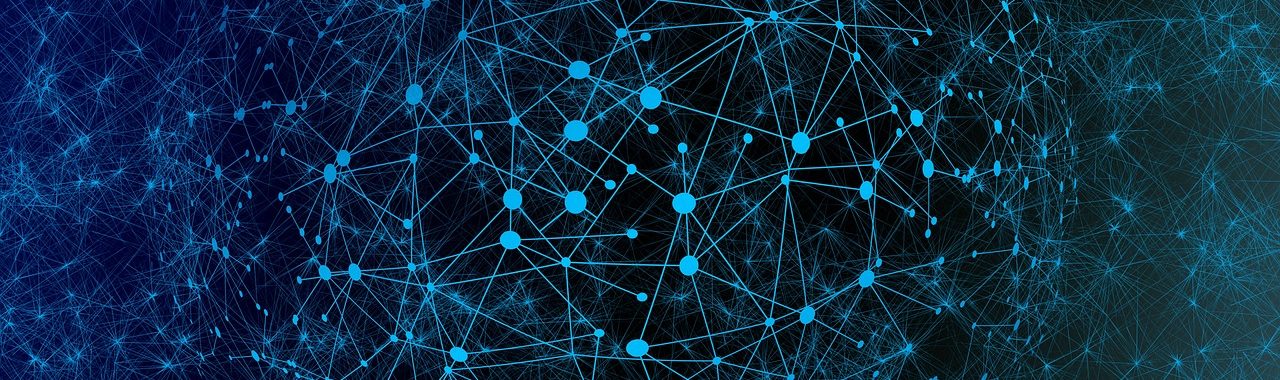 Virtual mobilityFour Shades of Literacy - Programme:Wednesday 16/06/2021 - 9-13Introduction – common PPT presentations of participating teams, My simple show about Příbram: https://videos.simpleshow.com/9qaMPq4ahT Work in international groups – getting to know each otherEscape room game: ERASMUS+ Social literacy - Prezentace GoogleVideo – Who is perfect: Disabled Mannequins Because Who Is Perfect - YouTubeWriting and essay: Social issues in Europe: https://docs.google.com/document/d/1undpXb9xkThlN5Jr289kHzDs06dKPzDxjXtpNizTw68/edit?usp=sharingCovid and stress – common brainstrorming in Jamboard:  https://jamboard.google.com/d/1hAMHIbbEhM-WbWt91b_mcuwykY2ueSdURhVXsKdPXRE/edit?usp=sharingInfographics in CANVA in groups – how to deal with stress and help others in difficult situations, presentation of results: www.canva.com  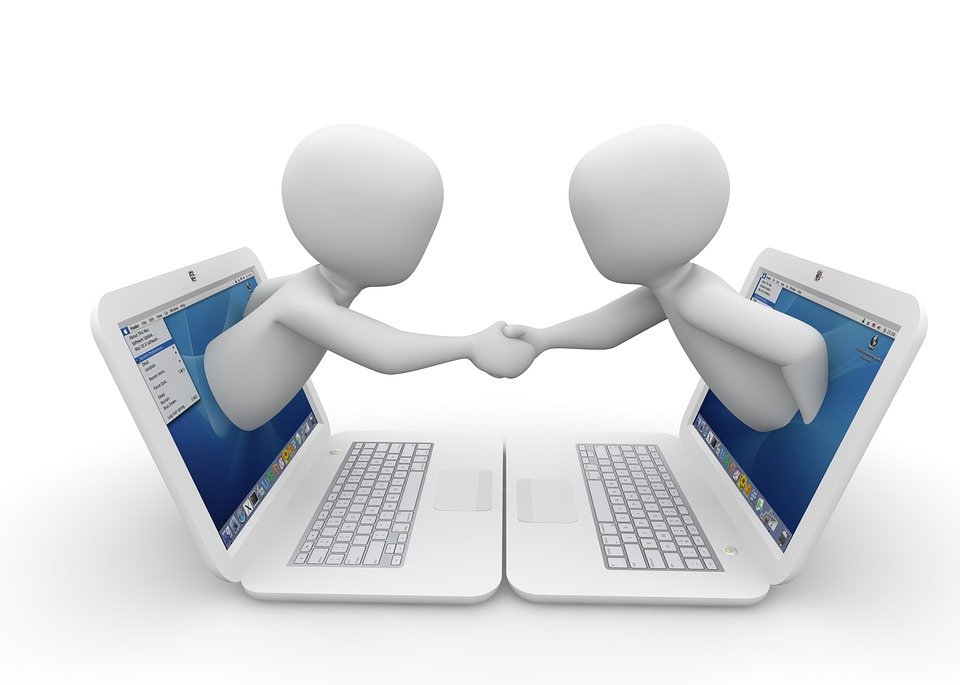 Virtual mobilityFour Shades of Literacy - Programme: Thursday 17/06/2021 - 9-13Photo slide show – “Our common project experiences”kick off - YouTubeMy movie Belfort - YouTubeIDAR OBERSTEIN ACTIVITY Μεσαίο - YouTubeProject meeting on Crete - YouTubeWhat we have experienced – presentation of Czech students who participated in this project and other projects KA1 and KA2, common sharing of experienceVideo – Sports opportunities in Příbram: https://videos.simpleshow.com/dhoH01QR1JOnline jogaERASMUS statue/dance/formation in national teamsTMB Panyee FC short film – https://www.youtube.com/watch?v=jU4oA3kkAWUWorkshop in international teams “Eurorail alla carte”: https://docs.google.com/document/d/1gJtCbE0o--HnlsEUqi1qiZzuBZYsRN1P5hnVY5b1IQc/edit?usp=sharing 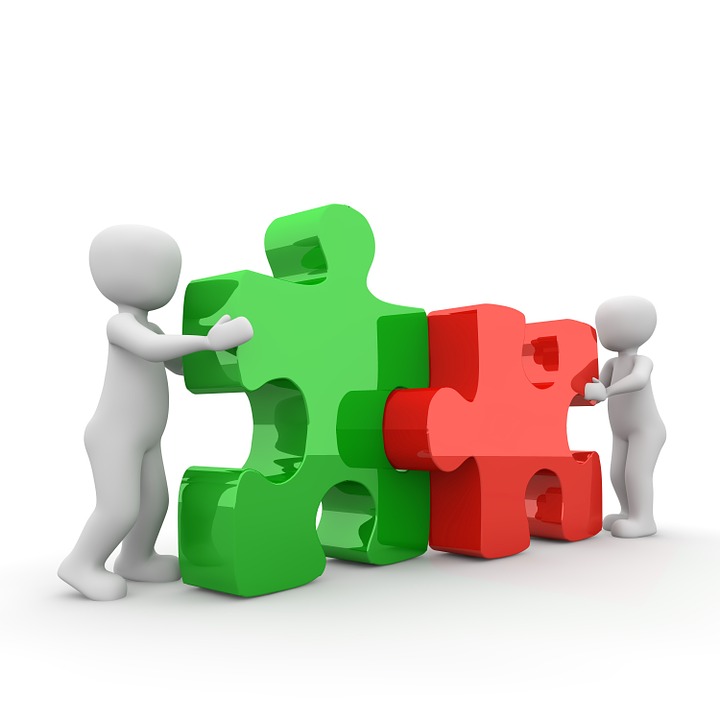 Virtual mobilityFour Shades of Literacy - Programme: Friday 18/06/2021Greetings to partner countries – videoWorkshop “Can you” – using role cards, students decide who has more opportunities in the societyMaking a common video using materials from the virtual mobility, escape room tasks and other workshops in My simple show: https://videomaker.simpleshow.com/Video – ErasmusDays 2020 made by BBS Idar-Oberstein which won the national competition organised by German National Agency: https://vimeo.com/365288955ErasmusDays 2021 – planning a common event, creating a poster – invitationStudents - presentation of all results of DAY1 and DAY2 and publishing them in eTwinningTeachers – workshop to final report and mobility tool, discussion about VET mobilita charter and accreditation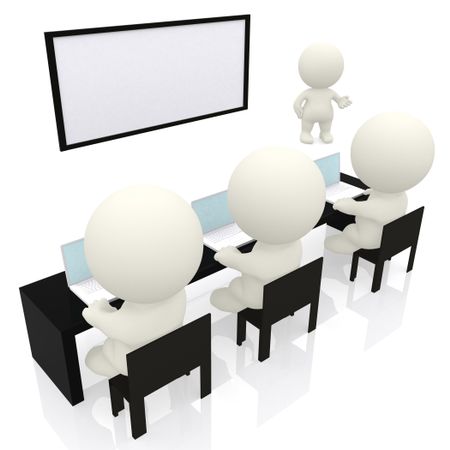 